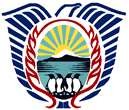 Provincia de Tierra del Fuego, Antártida e Islas del Atlántico Sur REPUBLICA ARGENTINAMINISTERIO DE PRODUCCIÓN Y AMBIENTE“2021-AÑO DEL TRIGÉSIMO ANIVERSARIO DE LA CONSTITUCIÓN PROVINCIAL”ANEXO III - RESOLUCIÓN M. P. y A. Nº  1216/21.-NOTA DE RENDICION SUBSIDIO “LINEA FORTALECIMIENTO”Sr. Secretario de Enlace de Gestión:Quien	suscribe, 	, DNI N°			, tiene el agrado de dirigirse a Ud. a efectos de presentar rendición de cuentas de la asistencia financiera oportunamente otorgada mediante Resolución Letra	Nº	, cuyo montoascendió a PESOS	(letras) $	_ (número), y fueutilizado de acuerdo a lo solicitado según el siguiente detalle:A tal efecto, se adjuntan a la presente los comprobantes de gastos, en original y bajo cumplimiento de las normas vigentes de AFIP, por mí firmado en conformidad del bien o servicio recibido (en caso de no poder firmar los recibos, agregar comprobante de transferencia).Sin otro particular, saludo a Ud. muy atentamente.Nombre y Apellido:DNI:Teléfono:“Las Islas Malvinas, Georgias y Sandwich del Sur son y serán Argentinas”FechaTipo y N° de comprobanteProveedor (Razón Social) // EmpleadoImporteTotal erogadoTotal erogadoTotal erogado